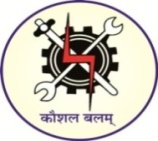 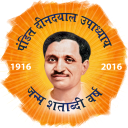 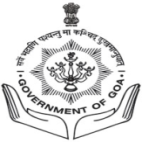 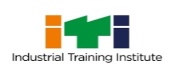 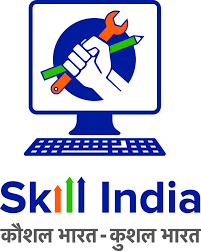 Government of GoaDIRECTORATE OF SKILL DEVELOPMENT & ENTREPRENEURSHIPBICHOLIM GOVERNMENT INDUSTRIAL TRAINING INSTITUTEValshi, Bicholim – Goa 403504 Phone no.: 0832 - 2362315 Website: www.itibicholim.goa.gov.in                                              Email: bicholim-iti.goa@nic.inNo.20/BGITI/STR/EPABX/2020-21/831 	                                               Date:27.08.2021To,          Sub: -   Quotation for Supply of ISDN Tech. Communication Digital System to this institute. regSir,You are requested to kindly furnish your lowest and reasonable rates for the consumable materials as per below mentioned:- Terms and conditions:The materials shall be supplied FOR destination within 15 days of placing supply order at the Bicholim Government Industrial Training Institute, Bicholim Goa.GST and any other levy applicable at the time of supply may be shown separately in the quotation; otherwise it will be presumed that the prices offered are inclusive of all taxes.The rate quoted shall be inclusive of packing and forwarding charges and freight paid for destination at Bicholim Government Industrial Training Institute, Bicholim Goa. The material will be accepted after the inspection only if the same confirms with the specification mentioned in the supply order.Quotations will be evaluated for all the items together.  Therefore, all the items may be quoted.The material if not accepted after inspection shall be collected by the supplier immediately with written assurance to supply the same as per specifications as mentioned in the supply order. The Bicholim Government Industrial Training Institute, Bicholim Goa shall be responsible for security/storing.This office reserves the right to accept or reject any or all the quotations without assigning any reason thereof.The warranty / guarantee shall be furnished as the case may be.The extension of time limit will be granted as per the discretion of the Bicholim Government Industrial Training Institute, Bicholim Goa on genuine grounds by the written request of the supplier.The quotation may be sent in envelope superscribing “ QUOTATION NUMBER & SUBJECT” so as to reach this office at 2.30 pm on or before 06/September/2021 which will be opened on the same day at 3.30 pm.                                                                                   			     Yours faithfully,                                                                                     		    ( Kapil p. Aigal )                                                                                                                           PrincipalCopy to :-  1) The guard file                   2)  O/c          Annexure-I                                                                                                               ( Kapil p. Aigal )                                                                                                         		      PrincipalSr.NoDescription of itemQtyRateAmount1As per Enclosed Annexure-ISr.No.Description of itemsQty RateAmount01ISDN Technology Communication Digital System with 32 extension  of progility (Siemens) make of Expandable to 48 hours01 No02Telephone Instrument EUROSET 200526 Nos03Panasonic Cordless 381101 No042 Pair PVC Cable per running dubble cable with caping casing1,200 Mtr05Roset Box26 Nos06100 pair MDF Box with Krone connector01 No0720 pair MDF Box with Krone Connector3 Nos08Laying and Testing Charges0910 pair jelly filled cable250 Mtr10Laying jelly filled cable250 Mtr